Персональные данные выпускника: 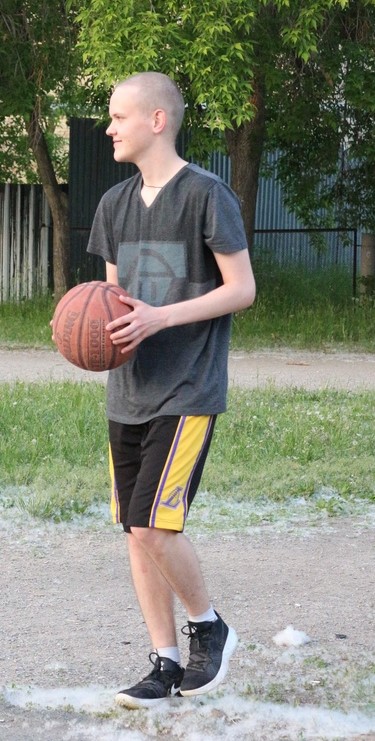 Ф.И.О: Согрин Артем ЕвгеньевичДата рождения: 09.09.1999 г.Свердловская область, г.Богданович, 3 кварталТелефон: 89920041928Адрес эл. почты: sog.art99@mail.ruУчебное заведение:ГПБОУ СО «Богдановичский политехникум»Специальность: "Техническая эксплуатация и обслуживание электрического и электромеханического оборудования (по отраслям)" Квалификация: ТехникУчастие в спортивных соревнованиях:Принимал активное участие в городских, окружных и областных играх по баскетболу среди образовательных учреждений Свердловской области. Принимал участие в соревнованиях по теннису.Тип деятельности, которым вы хотели бы заниматься:Я не зря выбрал свою профессию и пошёл на неё учиться, поэтому работа, которой я буду заниматься электромеханического профиля (Техническая эксплуатация и обслуживание электрического и электромеханического оборудования)Хобби: Интерес в спорте, в особенности баскетбол, мне нравится этот вид спорта; увлечение автомобилями; интересуюсь музыкой, узнавать историю Древней Руси.Жизненное кредо: Иду вперед несмотря ни на что; быть оптимистом.Дополнительные сведения:Английский язык - читаю, перевожу тексты; PC-пользователь (WinWord, Excel, MS-Office); работа в программе Компас-16; люблю помогать людям в тяжёлых ситуациях.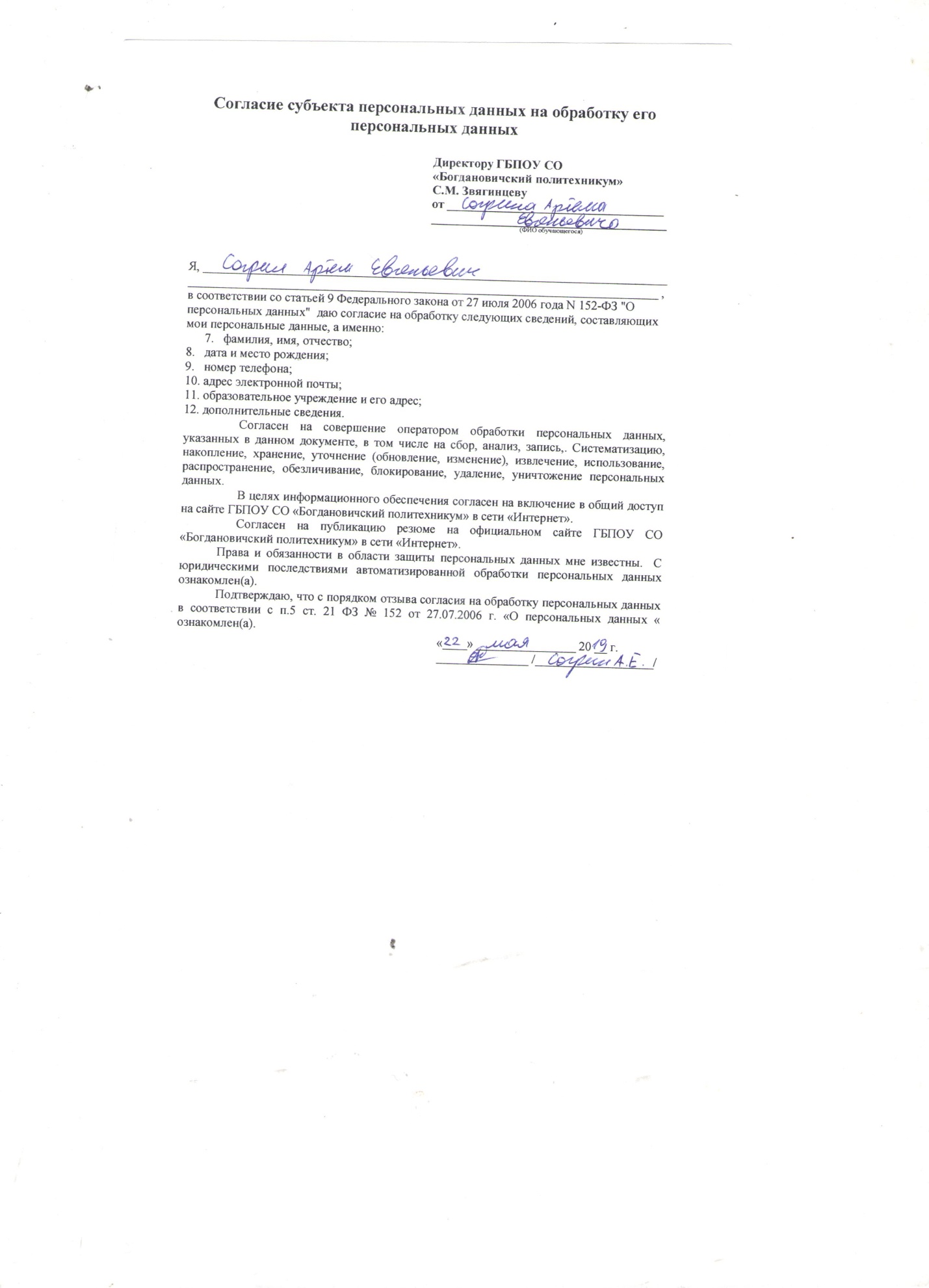 